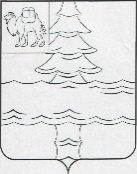               Совет депутатов Нязепетровского городского поселенияЧелябинской областиР Е Ш Е Н И Еот 25 мая 2022 года  № 114   г. Нязепетровск  Руководствуясь Федеральным законом от 06.10.2003 г. № 131-ФЗ «Об общих принципах организации местного самоуправления в Российской Федерации», Уставом Нязепетровского городского поселения, Совет депутатов Нязепетровского городского поселения                                                      РЕШАЕТ:1. Принять на безвозмездной основе в муниципальную собственность Нязепетровского городского поселения движимое имущество, согласно перечню, общей балансовой стоимостью 150 514,80 рублей, в количестве 1 единицы (Прилагается).2. Комитету по управлению муниципальным имуществом администрации Нязепетровского муниципального района в установленном порядке оформить прием-передачу указанного движимого имущества.             3. Решение вступает в силу со дня принятия, подлежит официальному опубликованию  на сайте Нязепетровского муниципального района Челябинской области (https:// nzpr.ru, регистрация в качестве сетевого издания: Эл № ФС77-81111 от 17 мая 2021 года) и  размещению на официальном сайте Нязепетровского городского поселения.4. Контроль за исполнением настоящего решения возложить на комиссию Совета депутатов Нязепетровского городского поселения по бюджету, экономической политике и налогам (Лукоянов Г.В.).Глава Нязепетровского городского поселения                                         Г.В. ЛукояновПриложение                                                                                              к решению Совета депутатов                                                                                Нязепетровского городского поселения                                                                                             от 25 мая 2022г. №114Перечень движимого имущества передаваемого в собственность МО «Нязепетровское городское поселение» Челябинской областиО принятии в муниципальную собственность движимого имущества№ п/пНаименование объектаКоличествоБалансовая стоимость (руб.)1Горелка газовая «Вечный огонь» ВО - 201150 514,80Всего:1150 514,80